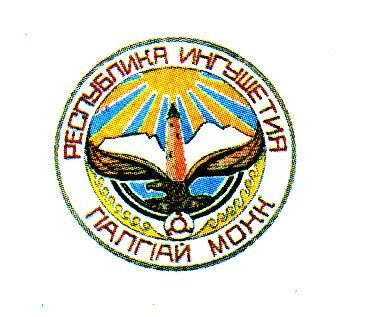 ЗАКОНРЕСПУБЛИКИ ИНГУШЕТИЯО внесении изменений в Закон Республики Ингушетия«О выборах депутатов Народного Собрания Республики Ингушетия»ПринятНародным СобраниемРеспублики Ингушетия 	                            24  декабря 2015 годаСтатья 1Внести в Закон Республики Ингушетия  от 13 ноября 2007 года  №40-РЗ «О выборах депутатов Народного Собрания Республики Ингушетия» (газета «Ингушетия», 2007, 17 ноября; 2009, 23 июня; 2011, 16 апреля, 7 июня, 9 июля, 18 августа, 24 ноября; 2013, 12 января, 31 августа; 2014, 8 ноября; 2015, 2 апреля, 9 июня)  следующие изменения:1)  в части 6 статьи 5 слова «и (или) муниципальные» исключить;2) часть 2 статьи 6 изложить в следующей редакции: «2. Выборы депутатов Народного Собрания нового созыва назначаются Народным Собранием. Решение о назначении выборов должно быть принято не ранее чем за 100 дней и не позднее чем за 90 дней до дня голосования. Днем голосования является второе воскресенье сентября года, в котором истекают сроки полномочий Народного Собрания или депутатов Народного Собрания, за исключением случаев, предусмотренных частями 3, 5 настоящей статьи, пунктом 6 статьи 82 Федерального закона «Об основных гарантиях избирательных прав и права на участие в референдуме граждан Российской Федерации».  Решение о назначении выборов подлежит  официальному опубликованию в средствах массовой информации не позднее чем через пять дней со дня его принятия.»; 3) в части 2 статьи 9 слова «публикуются в государственных и муниципальных периодических печатных изданиях» заменить словами «публикуются в республиканских государственных периодических изданиях»;4)  в   части  1  статьи  12 после слов «иностранными организациями» дополнить словами «, международными организациями и международными общественными движениями, некоммерческими организациями, выполняющими функции иностранного агента,»,  после слов «депутатов Народного Собрания» дополнить словами «, а также участие в избирательной кампании в иных формах.»;5) часть 4 статьи 13 дополнить предложением следующего содержания: «Уточнение перечня избирательных участков и их границ в случаях, предусмотренных Федеральным законом «Об основных гарантиях избирательных прав и права на участие в референдуме граждан Российской Федерации, осуществляется не позднее чем через 10 дней после официального опубликования (публикации) решения о назначении выборов.»;	6) статью 14 дополнить частью 4 следующего содержания: 	«4. Информация об избирательных участках, образованных позднее срока, установленного частью 1 настоящей статьи, должна быть опубликована (обнародована) не позднее чем через два дня после их образования соответствующей территориальной избирательной комиссией.»;7) в части 15 статьи 15 слова «частью 1 статьи 68» заменить словами  «частями 1 и 2 статьи 68»;          8) в части 101 статьи 18 слова «Государственные и муниципальные организации, осуществляющие теле - и (или) радиовещание, и редакции государственных и муниципальных периодических печатных изданий» заменить словами «Республиканские организации, осуществляющие теле - и (или) радиовещание, и редакции республиканских  государственных периодических печатных изданий»;9) пункт 13 части 2 статьи 19 изложить в следующей редакции:«13) утверждает текст и форму избирательного бюллетеня;»;10) в пункте 4 части 2 статьи 20 слова «частями 4 и 6 статьи 15» заменить словами «частями 4 – 6 статьи 15»;11)  в части 2 статьи 23 слова «публикуются в государственных или муниципальных периодических печатных изданиях» заменить словами «публикуются в республиканских государственных периодических печатных изданиях»;12) в части 2 статьи 25 слова «и иных структурных подразделений» исключить;13)  пункт 1 части 5 статьи 27 изложить в следующей редакции:«1) открытие и закрытие специального избирательного счета;»;	14) в статье 28:   а) часть 3 изложить в следующей редакции:  «3. Выдвижение списка кандидатов избирательным объединением производится в течение 30 дней после официального опубликования (публикации) решения о назначении выборов. Избирательное объединение вправе выдвинуть один список кандидатов.»;б) в пункте  2 части 4  после слов «делегатов съезда (конференции)» дополнить словами «участников общего собрания»;          15) в статье 30:а) во втором предложении части 1 после слов «образование» заменить словами «сведения о профессиональном образовании (при наличии) с указанием организации, осуществляющей образовательную деятельность, годы ее окончания и реквизитов документа об образовании и о квалификации», после слов «судимости кандидата» дополнить словами «идентификационный номер налогоплательщика, при его наличии.»; б) в пункте 1 части 4:во втором предложении слова «в случае наличия у кандидата неснятой и непогашенной судимости» заменить словами «если у кандидата имелась или имеется судимость», после слов «о судимости кандидата» дополнить словами «, а если судимость снята или погашена, - также сведения о дате снятия или погашения судимости»;в третьем предложении слова «официально заверенного постоянно действующим руководящим органом политической партии, общественного объединения» заменить словами «подписанного уполномоченным лицом политической партии, иного общественного объединения  либо уполномоченным лицом соответствующего структурного подразделения политической партии, иного общественного объединения;	в) часть 6 изложить в следующей редакции: 	«6.  К заявлению, предусмотренному частью 4 настоящей статьи, прилагаются:    	 1) копия паспорта (отдельных  страниц  паспорта,  определенных Центральной избирательной комиссией Российской Федерации) или документа, заменяющего  паспорт  гражданина.  Законом  может  быть предусмотрено, что паспорт  или  документ, заменяющий паспорт гражданина, предъявляется кандидатом при  личном   представлении документов в избирательную комиссию  в  соответствии  с  частью  5 настоящей статьи, копия паспорта или документа, заменяющего паспорт гражданина, изготавливается в избирательной комиссии в  присутствии кандидата  и  заверяется  подписью  лица,  принявшего заявление и прилагаемые  к нему документы;     	2) копии  документов,  подтверждающих  указанные  в  заявлении сведения об  образовании, основном месте работы или службы, о занимаемой должности (роде занятий), а также о  том,  что  кандидат является депутатом.»;16) в части 1 статьи 29 слова «или иного структурного подразделения» исключить;17) статью 31 дополнить частями 3 – 6 следующего содержания: «3. Выдвижение политической партией, ее региональным отделением или иным структурным подразделением (если выдвижение списков кандидатов региональным отделением или иным структурным подразделением предусмотрено уставом политической партии) (далее в настоящей статье - выдвижение политической партией) списка кандидатов считается поддержанным избирателями и не требует сбора подписей избирателей в случае, если федеральный список кандидатов, выдвинутый политической партией, по результатам последних выборов депутатов Государственной Думы Федерального Собрания Российской Федерации был допущен к распределению депутатских мандатов или получил не менее 3 процентов голосов избирателей, принявших участие в голосовании по федеральному избирательному округу.4. Выдвижение политической партией, на которую не распространяется действие части 3 настоящей статьи, списка кандидатов считается поддержанным избирателями и не требует сбора подписей избирателей в случае, если список кандидатов, выдвинутый политической партией, по результатам последних выборов  депутатов  Народного Собрания Республики Ингушетия был допущен к распределению депутатских мандатов или получил не менее 3 процентов голосов избирателей, принявших участие в голосовании по единому избирательному округу.5. Выдвижение политической партией, на которую не распространяется действие частей 3 и 4 настоящей статьи, списка кандидатов считается поддержанным избирателями и не требует сбора подписей избирателей на указанных выборах в любом из следующих случаев:	1) список кандидатов, выдвинутый политической партией, по результатам последних выборов в представительные органы муниципальных образований Республики Ингушетия был допущен к распределению депутатских мандатов хотя бы в одном из них;	2) на последних выборах в представительные органы муниципальных образований Республики Ингушетия за списки кандидатов, выдвинутые политической партией, в сумме проголосовало не менее 0,5 процента от числа избирателей, зарегистрированных на территории Республики Ингушетия.6. Списки политических партий, на которые распространяется действие частей 3 – 5 настоящей статьи, составляются Избирательной комиссией Республики Ингушетия, размещаются на ее сайте в информационно-телекоммуникационной сети «Интернет» и обновляются по результатам выборов депутатов Народного Собрания.»;18)  дополнить статьей 311 следующего содержания: «Статья  311. Поддержка выдвижения списков кандидатов1. В поддержку выдвижения списка кандидатов должны быть собраны подписи избирателей в количестве и с соблюдением условий, установленных статьей 37 Федерального закона «Об основных гарантиях избирательных прав и права на участие в референдуме граждан Российской Федерации», и в соответствии с положениями указанной статьи Федерального закона «Об основных гарантиях избирательных прав и права на участие в референдуме граждан Российской Федерации» изготовлены, заполнены, заверены и представлены в Избирательную комиссию Республики Ингушетия подписные листы, за исключением случаев, когда в соответствии с Федеральным законом «Об основных гарантиях избирательных прав и права на участие в референдуме граждан Российской Федерации» сбор подписей не требуется.2. Подписи в поддержку списка кандидатов могут собираться со дня оплаты изготовления подписных листов, которые должны изготавливаться за счет средств соответствующего избирательного фонда по форме, установленной Федеральным законом «Об основных гарантиях избирательных прав и права на участие в референдуме граждан Российской Федерации». В подписном листе указывается номер специального избирательного счета, с которого произведена оплата изготовления подписных листов.3. Подписи могут собираться только среди избирателей, обладающих активным избирательным правом в республиканском избирательном округе, и только за счет средств соответствующего избирательного фонда. Участие органов государственной власти, органов местного самоуправления, органов управления организаций независимо от формы собственности, учреждений, членов избирательных комиссий с правом решающего голоса в сборе подписей, равно как и принуждение избирателей в процессе сбора подписей и их вознаграждение за внесение подписи, не допускается. Сбор подписей на рабочих местах, в процессе и в местах выдачи заработной платы, пенсий, пособий, стипендий, иных социальных выплат, а также при оказании благотворительной помощи запрещается. Подписи, собранные с нарушением указанных положений, являются недействительными.4. Если у кандидата, данные которого указываются в подписном листе, имелась или имеется судимость, дополнительно в подписном листе указываются сведения о судимости кандидата. Если кандидат, сведения о котором содержатся в подписном листе, в заявлении о согласии баллотироваться в соответствии со статьей 33 Федерального закона «Об основных гарантиях избирательных прав и права на участие в референдуме граждан Российской Федерации» указал свою принадлежность к политической партии либо иному общественному объединению и свой статус в данной политической партии либо данном общественном объединении, сведения об этом указываются в подписном листе.5. Избиратель ставит в подписном листе свою подпись и дату ее внесения, а также указывает свои фамилию, имя, отчество, год рождения (в возрасте 18 лет на день голосования - дополнительно число и месяц рождения), адрес места жительства, серию, номер паспорта или документа, заменяющего паспорт гражданина. Данные об избирателе, ставящем в подписном листе свою подпись и дату ее внесения, могут вноситься в подписной лист по просьбе избирателя лицом, осуществляющим сбор подписей в поддержку кандидата. Указанные данные вносятся только рукописным способом, при этом использование карандашей не допускается. Подпись и дату ее внесения избиратель ставит собственноручно.6. Каждый подписной лист должен быть заверен подписью лица, осуществлявшего сбор подписей избирателей. При заверении подписного листа лицо, осуществлявшее сбор подписей избирателей, собственноручно указывает свои фамилию, имя и отчество, дату рождения, адрес места жительства, серию, номер и дату выдачи паспорта или документа, заменяющего паспорт гражданина, наименование или код выдавшего его органа, а также ставит свою подпись и дату ее внесения.7. Каждый подписной лист с подписями избирателей в поддержку выдвижения списка кандидатов должен быть заверен уполномоченным представителем избирательного объединения. При заверении подписного листа уполномоченный представитель избирательного объединения напротив своей фамилии, имени и отчества собственноручно ставит свою подпись и дату ее внесения.8. После окончания сбора подписей уполномоченный представитель избирательного объединения подсчитывает общее число собранных подписей избирателей, составляет в двух экземплярах протокол об итогах сбора подписей по форме, установленной Избирательной комиссией Республики Ингушетия, и подписывает каждый экземпляр указанного протокола.9. Подписные листы представляются в Избирательную комиссию Республики Ингушетия в сброшюрованном и пронумерованном виде. Вместе с подписными листами в комиссию представляется протокол об итогах сбора подписей на бумажном носителе и в машиночитаемом виде. Избирательное объединение обязано составить и представить в Избирательную комиссию Республики Ингушетия список лиц, осуществлявших сбор подписей избирателей, нотариально удостоверить сведения о лицах, осуществлявших сбор подписей, и подписи этих лиц, а также представить в Избирательную комиссию Республики Ингушетия список указанных лиц в машиночитаемом виде по форме, установленной указанной комиссией.»;19) статью 35 изложить в следующей редакции: «Статья 35. Представление избирательных документов для   регистрации   списка кандидатов1. Для регистрации списка кандидатов уполномоченный представитель избирательного объединения не ранее чем за 75 дней и не позднее чем за 45 дней до дня голосования до 18 часов представляет в Избирательную комиссию Республики Ингушетия следующие документы:1) документ, подтверждающий открытие специального избира-тельного счета избирательного фонда избирательного объединения;2) сведения об изменениях в списке кандидатов, произошедших после его заверения, и об изменениях в сведениях о каждом кандидате из списка кандидатов, ранее представленных в Избирательную комиссию Республики Ингушетия в соответствии с положениями Федерального закона «Об основных гарантиях избирательных права и права на участие в референдуме граждан Российской Федерации» (если такие изменения имеются);3) в отношении каждого кандидата, включенного в список кандидатов, - письменное уведомление кандидата о том, что он не имеет счетов (вкладов), не хранит наличные денежные средства и ценности в иностранных банках, расположенных за пределами территории Российской Федерации, не владеет и (или) не пользуется иностранными финансовыми инструментами;4) в случае, если в соответствии с Федеральным законом «Об основных гарантиях избирательных прав и права на участие в референдуме граждан Российской Федерации» требуется сбор подписей избирателей:а) пронумерованные и сброшюрованные подписные листы с подписями избирателей. Количество представляемых подписей избирателей может превышать необходимое для поддержки выдвижения списка кандидатов количество подписей, установленное настоящим Законом, но не более чем на 10 процентов;б) протокол об итогах сбора подписей избирателей на бумажном носителе и в машиночитаемом виде, составленный в соответствии с требованиями, предусмотренными частью 9 статьи 311 настоящего Закона;в) копию документа, подтверждающего оплату изготовления подписных листов;5) для регистрации списка кандидатов, выдвинутых политической партией, на которую не распространяется действие частей 3 – 5 статьи 31 настоящего Закона, дополнительно представляются подписные листы с подписями избирателей, собранными в поддержку выдвижения списка кандидатов, а так же протокол об итогах сбора подписей избирателей на бумажном носителе в двух экземплярах по форме установленной  Избирательной комиссией Республики Ингушетия.»;6) иные документы, если их предоставление для регистрации списка кандидатов предусмотрено законом.2. При приеме документов для регистрации списка Избирательная комиссия Республики Ингушетия выдает уполномоченному представителю избирательного объединения документ, подтверждающий их прием, с указанием даты и времени начала и окончания приема. В случае представления подписных листов Избирательная комиссия Республики Ингушетия заверяет каждую папку с подписными листами печатью (специальным штампом), проверяет соответствие количества представленных подписных листов количеству, указанному в протоколе об итогах сбора подписей избирателей, а затем выдает уполномоченному представителю избирательного объединения документ, подтверждающий прием представленных документов и подписных листов, с указанием даты и времени приема, количества принятых подписных листов и заявленного количества подписей избирателей.	Избирательная комиссия Республики Ингушетия не вправе ограничивать доступ уполномоченного представителя избирательного объединения в занимаемое ею помещение или отказывать ему в приеме представляемых для регистрации списка кандидатов документов в случае, если эти документы доставлены до истечения времени, указанного в части 1 настоящей статьи.»;20) статью 36 дополнить частями 7 – 11 следующего содержания:«7. При выявлении неполноты сведений о кандидатах, отсутствия каких-либо документов, представление которых в избирательную комиссию для уведомления о выдвижении списка кандидатов и их регистрации предусмотрено законом, или несоблюдения требований закона к оформлению документов, соответствующая избирательная комиссия не позднее чем за три дня до дня заседания избирательной комиссии, на котором должен рассматриваться вопрос о регистрации списка кандидатов, извещает об этом кандидата, избирательное объединение. Не позднее чем за один день до дня заседания избирательной комиссии, на котором должен рассматриваться вопрос о регистрации списка кандидатов, избирательное объединение вправе вносить уточнения и дополнения документы, содержащие сведения о выдвинутых им кандидатах, а также в иные документы (за исключением подписных листов с подписями избирателей и списка лиц, осуществлявших сбор подписей избирателей), представленные в избирательную комиссию для уведомления о выдвижении списка кандидатов и их регистрации, в целях приведения указанных документов в соответствие с требованиями закона, в том числе к их оформлению. Избирательное объединение вправе заменить представленный документ только в случае, если он оформлен с нарушением требований закона. В случае отсутствия копии какого-либо документа, представление которой предусмотрено настоящим Законом, избирательное объединение вправе представить ее не позднее чем за один день до дня заседания избирательной комиссии, на котором должен рассматриваться вопрос о регистрации списка кандидатов. 8. Проверке подлежат все представленные подписи. К проверке могут привлекаться члены нижестоящих комиссий, эксперты из числа специалистов органов внутренних дел, учреждений  юстиции, военных комиссариатов, органов регистрационного учета граждан Российской Федерации по месту пребывания и по месту жительства в пределах Российской Федерации, а также иных государственных органов. 	Заключения экспертов могут служить основанием для признания недостоверными и (или) недействительными содержащихся в подписных листах сведений об избирателях, участниках референдума и их подписей.	 Заключения экспертов излагаются в письменной форме в ведомостях проверки подписных листов или ином документе. На период работы привлекаемые эксперты освобождаются от основной работы, за ними сохраняются место работы (должность), установленные должностные оклады и иные выплаты по месту работы.	9. Для установления достоверности содержащихся в подписных листах сведений об избирателях используется ГАС  «Выборы», включая регистр избирателей.      	10. Недостоверной признается подпись, выполненная от имени одного лица другим лицом, на основании заключения эксперта, привлеченного к работе по проверке подписей избирателей, в соответствии с частью 7 настоящей статьи.	11. Недействительными признаются:     	1) подписи избирателей, собранные вне периода сбора подписей, в том числе до дня оплаты изготовления подписных листов;     	2)   подписи лиц, не обладающих активным избирательным правом;     	3) подписи избирателей, указавших в подписном листе сведения, не соответствующие действительности. В этом случае подпись признается недействительной только при наличии официальной справки органа, осуществляющего регистрацию граждан Российской Федерации по месту пребывания и по месту жительства в пределах Российской Федерации, либо на основании заключения эксперта, привлеченного к проверке в соответствии с частью 7 настоящей статьи;     	 4) подписи избирателей без указания каких-либо из сведений, требуемых в соответствии с настоящим Законом, и (или) без указания даты собственноручного внесения избирателем своей подписи в подписной лист;      	5) подписи избирателей, сведения о которых внесены в подписной лист нерукописным способом или карандашом;	6) подписи избирателей с исправлениями в датах их внесения в подписной лист, если эти исправления специально не оговорены избирателями, а также подписи избирателей, даты внесения которых проставлены избирателями в подписной лист, на основании заключения эксперта, привлеченного к проверке в соответствии с частью 7 настоящей статьи;7) подписи избирателей с исправлениями в  соответствующих  этим подписям сведениях об избирателях, если эти исправления специально не оговорены избирателями или   лицами, осуществляющими сбор подписей избирателей;	8) все подписи избирателей в подписном листе в случае, если подписной лист не заверен собственноручно подписями лица, осуществлявшего сбор подписей избирателей, и (или) кандидата, уполномоченного представителя избирательного объединения, выдвинувшего список кандидатов, либо если хотя бы одна из этих подписей недостоверна, либо если подписной лист заверен лицом, осуществлявшим сбор подписей избирателей, не достигшим к моменту сбора подписей возраста 18 лет, и (или) указанное лицо признано судом недееспособным, либо если не указана или не внесена собственноручно хотя бы одна из дат заверения подписного листа, либо если в сведениях о лице, осуществлявшем сбор подписей избирателей, и (или) в дате внесения подписи указанным лицом, уполномоченным представителем избирательного объединения, выдвинувшего список кандидатов, имеются исправления, специально не оговоренные соответственно лицом, осуществлявшим сбор подписей избирателей, уполномоченным представителем избирательного объединения, выдвинувшего список кандидатов, либо если сведения о лице, осуществлявшем сбор подписей избирателей, об уполномоченном представителе избирательного объединения, выдвинувшего список кандидатов, указаны в подписном листе не в полном объеме или не соответствуют действительности, либо если сведения о лице, осуществлявшем сбор подписей избирателей, не внесены им собственноручно либо внесены нерукописным способом или карандашом;	9) все подписи избирателей в подписном листе, форма которого не соответствует требованиям, установленным Федеральным законом «Об основных гарантиях избирательных прав и права на участие в референдуме граждан Российской Федерации», и (или) в который не внесены сведения, предусмотренные пунктами 9 и 10 статьи 37 Федерального закона, и (или) который изготовлен с несоблюдением требований, предусмотренных пунктом 5 статьи 37 Федерального закона «Об основных гарантиях избирательных прав и права на участие в референдуме граждан Российской Федерации»;	10) подписи избирателей, собранные с нарушением требований, предусмотренных пунктом 6 статьи 37 Федерального закона «Об основных гарантиях избирательных прав и права на участие в референдуме граждан Российской Федерации;	11) подписи избирателей, если сведения о них внесены в подписной лист не самими избирателями, ставящими подписи, и не лицом, осуществлявшим сбор подписей избирателей, внесенных в этот подписной лист, - на основании заключения эксперта, привлеченного к проверке в соответствии с частью 7 настоящей статьи;    	12) все подписи избирателей в подписном листе, который заверен осуществлявшим сбор подписей избирателей лицом, не внесенным в список, составленный в соответствии с частью 9 статьи 311 настоящего Закона;     	13) подписи избирателей, которые внесены в подписной лист позднее заверения подписного листа лицом, осуществлявшим сбор подписей избирателей, уполномоченным представителем избирательного объединения, выдвинувшего список кандидатов;	14) все подписи избирателей в подписном листе, если заверительная запись лица, осуществлявшего сбор подписей избирателей, внесена позднее внесения заверительной записи уполномоченного представителя избирательного объединения, выдвинувшего список кандидатов.»; 	21) в статье 37:а) часть 3 дополнить пунктами 15 – 17 следующего содержания:«15) наличие среди подписей избирателей, представленных для регистрации списка кандидатов, более 10 процентов подписей, собранных в местах, где в соответствии с законом сбор подписей запрещен;16) выявление 10 и более процентов недостоверных и (или) недействительных подписей от общего количества подписей, отобранных для проверки;17) недостаточное количество достоверных подписей избирателей, представленных для регистрации списка кандидатов.»;б) в части 4: в пункте 9  слова «пунктами 2 и 3 статьи 33» заменить словами «пунктами 2,3 и 31 статьи 33»;дополнить пунктом 10 следующего содержания:«10) не соблюдение им требований части 42 статьи 30 настоящего Закона.»; 22) в части 3 статьи 40 слова «Следственного комитета при прокуратуре Российской Федерации» заменить словами «Следственного комитета Российской Федерации»;         23) части 5 статьи 42 после слова «откладывается» дополнить словами «на срок не более трех месяцев»; второе предложение исключить;         24) статью 47 дополнить частью 11 следующего содержания:	 «11. Под государственными организациями телерадиовещания, государственными периодическими печатными изданиями в настоящем Законе понимаются организации телерадиовещания и периодические печатные издания, подпадающие под требования, установленные статьей 47 Федерального закона «Об основных гарантиях избирательных прав и права на участие в референдуме граждан Российской Федерации»;         25) в части 11 статьи 48 слова «в одном региональном государственном» заменить словами «в одном республиканском государственном»;26) в статье 50: а) в части 1 слова  «за исключением случаев, предусмотренных частью 2 настоящей статьи» исключить;б) часть 2 признать утратившей силу;в)  в части 13 второе предложение исключить;27) часть 9 статьи 56 дополнить предложением следующего содержания: «Отчет Избирательной комиссии Республики Ингушетия о расходовании бюджетных средств на выборы представляется в Народное Собрание не позднее чем через три месяца со дня официального опубликования результатов выборов депутатов Народного Собрания.»;28) часть 6 статьи 57 дополнить пунктом 5 следующего содержания:«5) на финансовое обеспечение организационно-технических мер, направленных на сбор подписей избирателей в поддержку выдвижения списка кандидатов, в том числе на оплату труда лиц, привлекаемых для сбора подписей избирателей.»;29) в статье 61:а) в наименовании  слово «сводных» исключить; б) в части 2: в абзаце первом слово «сводных» исключить;в пункте 1 слова «(средств избирательного объединения)» исключить, слова «200 тысяч рублей;» заменить словами «50 тысяч рублей;»;в пункте 2 слова «(на счет избирательного объединения)» исключить, слова «100 тысяч рублей;» заменить словами «25 тысяч рублей;»;	в пункте 3 слова «(на счет избирательного объединения)» исключить;	в пункте 4 слова «(со счета избирательного объединения)» исключить; в пункте 5 слова «на счет избирательного объединения» исключить;30) части 3 – 13 статьи 62 признать утратившими силу;31) в статье 63:а) в части 1 слова «представленных сведений о доходах и об имуществе кандидатов и источниках этих доходов» заменить словами «представленных кандидатами в соответствии с пунктами 3 и 31 статьи 33 Федерального закона сведений об имуществе, о доходах, об их источниках и о расходах, соблюдения кандидатами требований, предусмотренных пунктом 33 статьи 33 Федерального закона «Об основных гарантиях избирательных прав и права на участие в референдуме граждан Российской Федерации»;б) в части 2 слова «Главное управление» заменить словами «территориальное учреждение»;  в) часть 3 дополнить предложением следующего содержания:   «Порядок выплаты вознаграждения устанавливается Избирательной комиссией Республики Ингушетия.»;г) пункт 2 части 5 изложить в следующей редакции:	«2) организует проверку достоверности сведений о доходах и об имуществе кандидатов, их супругов и несовершеннолетних детей и источниках этих доходов, о расходах кандидатов, их супругов и несовершеннолетних детей, денежных вкладах и ценных бумагах кандидатов, в том числе об акциях, и об ином участии кандидатов в капитале коммерческих организаций, об имуществе кандидатов, их супругов и несовершеннолетних детей, находящемся за пределами территории Российской Федерации, в том числе переданном в доверительное управление, соблюдения кандидатами требований, предусмотренных пунктом 33 статьи 33 Федерального закона «Об основных гарантиях избирательных прав и права на участие в референдуме граждан Российской Федерации», об иных обязательствах имущественного характера;»;32) в пункте 1 статьи 64 после слов «главой местной администрации» дополнить словами «соответствующего муниципального образования»;33)  в части 3 статьи 65 слова «20 дней» заменить словами «30 дней»;34) в статье 66:а) в части 9 слова «за 10 дней» исключить; б) в части 16 слова «Избирательной комиссией Республики Ингушетия» заменить словами «Центральной избирательной комиссией Российской Федерации»;35) в статье 67:а) в части 4 слова «объявляет помещение для голосования открытыми» исключить;б) часть 5 изложить в следующей редакции:«5. Члены участковой избирательной комиссии с правом решающего голоса получают от председателя участковой избирательной комиссии избирательные бюллетени для выдачи избирателям и расписываются в их получении. После этого председатель участковой избирательной комиссии объявляет помещение для голосования открытым и приглашает избирателей приступить к голосованию.»;36) в статье 71:а) в части 3 слова «(при этом не допускается повреждение квадратов, размещенных в избирательном бюллетене справа от наименований избирательных объединений)» исключить;б) часть 32 дополнить абзацем следующего содержания: «При использовании технических средств подсчета голосов участковой комиссией подсчет голосов производится в соответствии с Федеральным законом «Об основных гарантиях избирательных прав и права на участие в референдуме граждан Российской Федерации», а в случае его отсутствия решением Центральной избирательной комиссии Российской Федерации может быть предусмотрено, что в пределах территории, на которой действует одна территориальная комиссия, не менее чем на 5 процентах определяемых жребием избирательных участков (но не менее чем на трех избирательных участках), на которых использовались такие технические средства, проводится контрольный подсчет голосов избирателей непосредственно членами участковых комиссий с правом решающего голоса (ручной подсчет голосов). При этом жеребьевка проводится вышестоящей комиссией в течение получаса после окончания времени голосования, а результаты жеребьевки доводятся до сведения каждой участковой комиссии незамедлительно. При совмещении дней голосования на выборах и (или) референдумах разных уровней порядок проведения контрольного подсчета голосов определяется избирательной комиссией в зависимости от уровня проводимых выборов, референдума.»;37)  в части 15  статьи 72:в первом предложении слова «строки 1 – 17» заменить словами «строки 1 – 18»;дополнить предложением «В случае, если необходимо внести уточнения в строку 19 и последующие строки протокола территориальной избирательной комиссии  об итогах голосования проводится повторный подсчет голосов избирателей.»;38) часть 12 статьи 73 изложить в следующей редакции:«12. Протокол и сводная таблица Избирательной комиссии Республики Ингушетия о результатах выборов депутатов Народного Собрания составляются в двух экземплярах, при этом не только протокол, но и сводная таблица  подписывается всеми присутствующими членами Избирательной комиссии Республики Ингушетия с правом решающего голоса. К протоколу прилагается сводная таблица, включающая в себя полные данные всех поступивших протоколов территориальных избирательных комиссий об итогах голосования, о числе открепительных удостоверений, полученных соответствующей территориальной избирательной комиссией, числе открепительных удостоверений, выданных нижестоящим избирательным комиссиям, числе неиспользованных открепительных удостоверений, погашенных соответствующей территориальной избирательной комиссией, и числе открепительных удостоверений, утраченных в соответствующей территориальной  избирательной комиссией.»;39) в статье 74:а) в части 5 шестое  предложение  исключить;б) дополнить частью 51 следующего содержания:«51. Полученные списком кандидатов депутатские мандаты передаются зарегистрированным кандидатам в порядке очередности их размещения в указанном списке.»;40) в части 4 статьи 77 слова «за исключением участковых избирательных комиссий,» исключить; 41) в статье 82:а) в части 4 слова «также Избирательной комиссией Республики Ингушетия» заменить словами «также Центральной избирательной комиссией Российской Федерации»; б) в части 5:в пункте 7 слова «в пункте 4 части 5 статьи 5» заменить словами «в пункте 6 части 5 статьи 5»; 	дополнить пунктом 8 следующего содержания: 	«8) регистрация кандидата, включенного в зарегистрированный список кандидатов, может быть отменена судом по заявлению избирательной комиссии, зарегистрировавшей список кандидатов, избирательного объединения, список кандидатов которого зарегистрирован по тому же избирательному округу, в случае, предусмотренном подпунктом «в», «д», «з» или «и» пункта 7 статьи 76 Федерального закона «Об основных гарантиях избирательных прав и права на участие в референдуме граждан Российской Федерации», либо в случае установления факта подкупа избирателей кандидатом, а также действующими по его поручению иным лицом или организацией, либо в случае вновь открывшихся обстоятельств, являющихся основанием для исключения кандидата из списка кандидатов, предусмотренным подпунктом «а», «б», «в», «г» или «е» пункта 26 статьи 38 Федерального закона «Об основных гарантиях избирательных прав и права на участие в референдуме граждан Российской Федерации». При этом вновь открывшимися считаются те обстоятельства, которые существовали на момент принятия решения о регистрации списка кандидатов, но не были и не могли быть известны избирательной комиссии, зарегистрировавшей список кандидатов.».42) в приложении 3 «Контрольные соотношения данных, внесенных в   протокол об итогах голосования»: 	а) во второй строке   цифры  «+ 16 – 17» заменить цифрами «+ 17 – 18»; б) в четвертой строке слова  «18 + все последующие строки» заменить словами «19 + все последующие строки»;в) дополнить пятой строкой следующего содержания: «11 равно 12+14+16».Статья 2Настоящий Закон вступает в силу по истечении десяти дней после дня его официального опубликования.               Глава       Республики Ингушетия                                               Ю.Б.  Евкуров              г. Магас  «___»_________2015 года            №____